Holidays HomeworkClass  IXActivities1. Prepare a square root spiral for   7.2. Verify the formula for (a +b +c)2  by paper cutting and pasting.3. Plot a graph of the numbers obtained on the top of the faces of two different coloured dice thrown 5 times.Project4. Prepare an A-4 sheet each on the following:History of Zero.Achievement of a Mathematician.Poem on Math.Proof of Pythagoras theorem.5. Do the assignment of following questions attached alongwith.Note: Learn multiple tables upto  20.Assignment1. If x = 1+ 2 , find the value of (x+)32. Find the value of   -   = a +  b.3. Simplify   4. If a =    and b =   then find the value of a2+b2- 4ab.5. What is the value of  6. Find the values of a and b :   = a – b37. Evaluate  +…………..8. Using factor theorem, show that (x-y) is the factor of x(y2-z2)+y(z2-x2)+z(x2-y2).9. If both (x-2) and (x--) are the factors of px2+5x+r then show that p = r.10. If the polynomials az3+4z2+3z-4 and z3-4z+a leaves the same remainder when divided by      (z-3) then find a.11. For what value of m is x3-2mx2+16 divisible by (x+2)?12. Find the values of a and b so that (z+1) and (z-1) are the factors of z4+az3+2z2-3z+b.13. Draw the graph of the linear equation 3x+4y=6. At what points do the graph intersects the coordinate axes?14. If the point (2k-3, k+2) lies on the graph of the equation 2x+3y+15 = 0, then find the value of k.15. The ratio of girls and boys in a class is 1: 3. Set an equation between the students of the class and boys. Draw the graph also. Also find the no. of boys in a class of 40 students from the graph.16. Half the perimeter of a rectangular garden is 36m. Write a linear equation which satisfies this data. Draw the graph for the same.17. A point lies on x-axis at a distance of 5 units from y-axis on the right of the origin. Write the coordinates of the point.18. In the given figure1 PQR is an equilateral triangle with coordinates Q and R as (-2, 0) and     (2, 0) respectively. Find the coordinates of P. 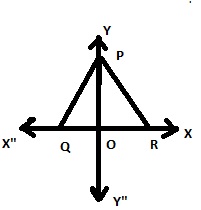 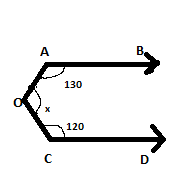 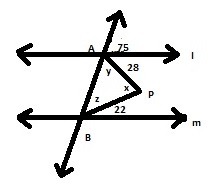                       Fig 1                                               fig 2                                            fig 319. In figure2 ABCD. Find the value of x.20. Given that lm and n intersects them at A and B respectively. AP and BP bisects the interior angles on same side of l and m, find /APB.21. In ABC, the bisectors of /B and /C intersect at O inside the triangle, then prove that                 /BOC = 90 +  /A.22. Prove that the sum of three angles of a triangle is 1800.23. PQRS is a square and SRT is an equilateral triangle, then prove that PT = QT        b) /TQR = 15024. Prove that the vertically opposite angles of two intersecting lines are equal.25. In the figure3 , AB  CD, find the values of x,y,z